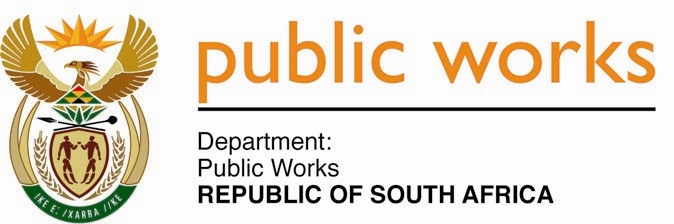 MINISTRY PUBLIC WORKSREPUBLIC OF SOUTH AFRICA Department of Public Works l Central Government Offices l 256 Madiba Street l Pretoria l Contact: +27 (0)12 406 2034 l +27 (0)12 406 1224Private Bag X9155 l CAPE TOWN, 8001 l RSA 4th Floor Parliament Building l 120 Plain Street l CAPE TOWN l Tel: +27 21 468 6900 Fax: +27 21 462 4592 www.publicworks.gov.za NATIONAL ASSEMBLYWRITTEN REPLYQUESTION NUMBER:					        		3892 [	NW4439E]INTERNAL QUESTION PAPER NO.:					No. 46 of 2017DATE OF PUBLICATION:					        		24 NOVEMBER 2017DATE OF REPLY:								     NOVEMBER 20173892.	Mr D R Ryder (DA) asked the Minister of Public Works:In light of the additional funding that his department allocated to the Independent Development Trust (IDT) in November 2017, what (a) amount of additional funding was allocated to the IDT (i) in each of the past three financial years and (ii) since 1 April 2017, (b) was the total budget allocated to the IDT in each of the specified financial years and (c) were the outcomes of the additional funding that was achieved in each case?									NW4439E_________________________________________________________________________The Minister of Public Works:	REPLY:(i)	2014/15 financial year: Nil	2015/16 financial year: Nil	2016/17 financial year: Nil       (ii)           2017/18 financial year: R111.1 million 		2014/15 financial year: 50 million 	2015/16 financial year: 50 million	2016/17 financial year: Nil			2017/18 financial year: Nil	2018/19 financial year: R 28.4 million2014/15 financial yearNo additional allocation2015/16 financial yearNo additional allocation	2016/17 financial yearNil Allocation	2017/18 financial yearNo additional allocation	2018/19 financial yearNo additional allocation